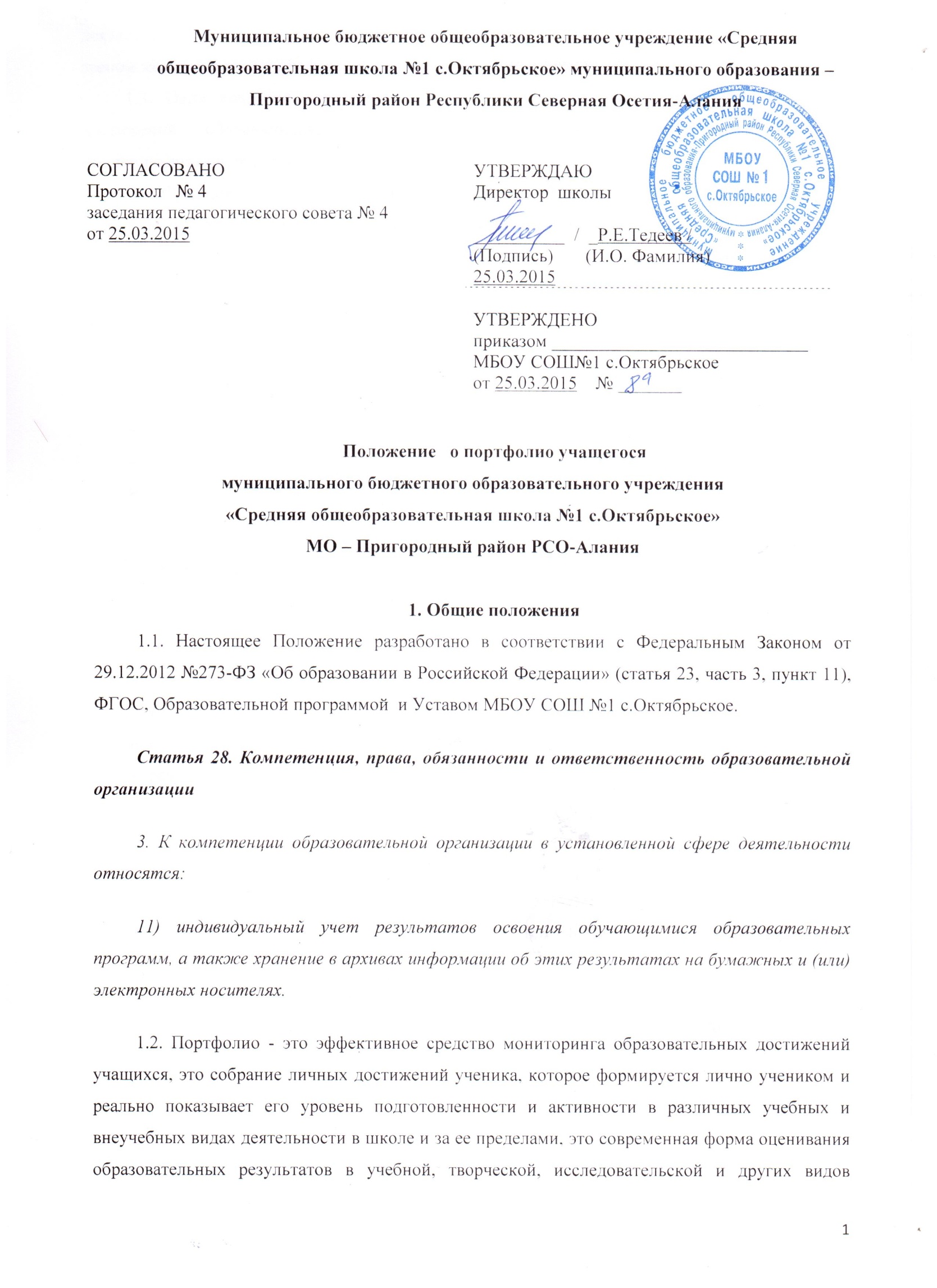 Положение   о портфолио учащегося                                                                                 муниципального бюджетного образовательного учреждения                                           «Средняя общеобразовательная школа №1 с.Октябрьское»                                                       МО – Пригородный район РСО-Алания1. Общие положения1.1. Настоящее Положение разработано в соответствии с Федеральным Законом от 29.12.2012 №273-ФЗ «Об образовании в Российской Федерации» (статья 23, часть 3, пункт 11), ФГОС, Образовательной программой  и Уставом МБОУ СОШ №1 с.Октябрьское. Статья 28. Компетенция, права, обязанности и ответственность образовательной организации3. К компетенции образовательной организации в установленной сфере деятельности относятся:11) индивидуальный учет результатов освоения обучающимися образовательных программ, а также хранение в архивах информации об этих результатах на бумажных и (или) электронных носителях.1.2. Портфолио - это эффективное средство мониторинга образовательных достижений учащихся, это собрание личных достижений ученика, которое формируется лично учеником и реально показывает его уровень подготовленности и активности в различных учебных и внеучебных видах деятельности в школе и за ее пределами, это современная форма оценивания образовательных результатов в учебной, творческой, исследовательской и других видов деятельности, это форма фиксирования личных планов и достижений, служащая связующим звеном между школой и профессиональными учебными заведениями, вузами. 1.3. Цели создания портфолио – отслеживание, учет, оценивание индивидуальных достижений обучающихся; повышение образовательной активности школьников; индивидуализация образования 1.4. Функции портфолио:  фиксирование изменений и роста достижений учащегося за определенный период времени; поощрение результатов деятельности учащихся; · обеспечение непрерывности процесса обучения учащихся; поддержание учебных целей и высокой учебной мотивации учащихся; поощрение активности и самостоятельности учащихся; развитие навыков самооценки и самопрезентации учащимися своих достижений. 1.5. Принципы построения портфолио: открытость; системность; доступность; полнота представления. 2. Структура содержания и порядок ведения портфолио2.1. Портфолио имеет 4 раздела: Раздел 1 «Общие данные личности»: первый (титульный) лист (фамилия, имя, отчество, год рождения); фотография, самопрезентация, автобиография (по выбору учащегося). Раздел 2. «Результаты учебной деятельности» Оценки учащихся по предметам учебного плана школы, за каждую четверть, итоговые;результаты тестирований;тексты и результаты комплексных работ.Раздел 3. «Творческая активность учащихся»: исследовательские проекты, статьи, творческие работы и др.; ·грамоты, дипломы, свидетельства, удостоверения, сертификаты и другие документы, демонстрирующие результативность в той или иной области деятельности; фотографии, вырезки, копии из средств массовой информации: газет, журналов и других изданий; · информация, подтверждающая личную учебную инициативу: курсы, тренинги, трудовой опыт; самостоятельность работы. Раздел 4 . «Отзывы» отзывы; ·рецензии с приложением работ; ·рекомендательные письма; ·письма поддержки; Раздел 5 . «Для души» ·Отзывы друзей, учителей, родителей.Вырезки из газет про себя или друзей. Фотографии, рисунки, хобби, самое смешное, самое интересное событие в этом месяце (году), досуговые занятия и достижения в этих занятиях. 2.2. Портфолио включает достижения учащихся на уровне школы, района, республики, России. В качестве достижений рассматриваются результаты предметных олимпиад, конкурсов, полученные в школьных и внешкольных образовательных сетях и системах. 2.3. Портфолио ученика формируется с 1 класса. 2.4. Портфолио ведется самим учащимся в папке-накопителе с файлами и заполняется по мере поступления информации. Каждый отдельный материал, включенный в портфолио, должен датироваться (кроме грамот, благодарностей). 2.5. Работа учащихся с портфолио сопровождается помощью взрослых: педагогов, родителей, классных руководителей 2.6. Классный руководитель осуществляет контроль и вносит коррективы и дополнения в процесс составления портфолио. 2.7. Родители помогают в заполнении портфолио; осуществляют контроль за пополнением портфолио.